BackgroundBuilding Description The Massachusetts State Lottery Commission (Lottery) is housed in a two-story, brick-faced building that reportedly was renovated in 2004.  Renovations included updated lighting, carpeting, and duct cleaning. The building has a flat roof with a black rubber membrane. The building houses offices, general work areas, repair shops, TV studio, shipping/receiving and storage. Windows are openable.Results and DiscussionThis space is occupied by approximately 240 employees.  Members of the public also visit the space daily. Test results are presented in Table 1.VentilationIt can be seen from Table 1 that carbon dioxide levels were below 800 parts per million (ppm) in all areas surveyed. Many areas were sparsely populated, and windows were open in a few areas (Table 1). Closed windows and higher occupancy would be expected to result in higher carbon dioxide levels.Mechanical ventilation is provided by 27 rooftop air handling units (AHUs) (Picture 1). Ducts carry air from the AHUs to offices and distribute tempered air via supply vents (Pictures 2 and 3). Return air is drawn into wall or ceiling-mounted vents (Picture 4) and ducted back to AHUs. The HVAC system was reportedly recently balanced by a certified engineering firm; deficiencies identified during system’s balances are being corrected.It is also important to note that fresh air is drawn into the AHUs through manually adjusted intakes (Pictures 5 and 6), which can make  maintaining comfort during weather changes/extremes difficult. In addition, accessing the roof to adjust air intakes during extreme weather conditions could potentially be hazardous to personnel.Thermostats were observed in several areas set to the “automatic” setting (Picture 7), which will activate the HVAC system only when the thermostats call for heating or cooling. To maximize air exchange, the Massachusetts Department of Public Health (MDPH) recommends that both supply and exhaust ventilation operate continuously during periods of occupancy. The MDPH recommends that thermostats be set to the fan “on” setting during occupied hours to provide a continuous source of fresh air and filtration.Temperature and Relative HumidityIndoor temperature measurements ranged from 70°F to 76°F (Table 1), which were within the MDPH recommended comfort range. The MDPH recommends that indoor air temperatures be maintained in a range of 70°F to 78°F in order to provide for the comfort of building occupants.Indoor relative humidity (RH) ranged from 47 to 69 percent (Table 1), with RH above the MDPH comfort range a number of areas. It should be noted that the assessment occurred on an usually humid day for early fall (average outdoor RH was 90% on the day of assessment). The MDPH recommends a comfort range of 40 to 60 percent for indoor air relative humidity. Relative humidity levels in the building would be expected to drop during winter months due to heating. The sensation of dryness and irritation is common in a low relative humidity environment. Low relative humidity is a very common problem during the heating season in the northeast part of the United States.Microbial/Moisture ConcernsWater-damaged ceiling tiles were observed in some offices, common areas, and storage areas (Pictures 8 and 9). A roof leak above the legal file room was reportedly recently repaired (Picture 9). BEH/IAQ staff observed  water-damaged/mold-colonized files in the area of the leak (Pictures 10 and 11). Several ceiling tiles were missing in the public women’s restroom, reportedly removed after damage from a water-heater leak.Plants were observed in some offices and open areas. Plants can be a source of pollen and mold, which can be respiratory irritants to some individuals. Plants should be properly maintained, over-watering of plants should be avoided and drip pans should be inspected periodically for mold growth and cleaned or replaced as necessary.Water dispensing equipment and small refrigerators were observed in carpeted areas (Table 1). Spills or leaks from this equipment can moisten carpet and lead to microbial growth and carpet degradation.Other IAQ EvaluationsIndoor air quality can be negatively influenced by the presence of respiratory irritants, such as products of combustion. The process of combustion produces a number of pollutants. Common combustion emissions include carbon monoxide, carbon dioxide, water vapor, and smoke (fine airborne particle material). Of these materials, exposure to carbon monoxide and particulate matter with a diameter of 2.5 micrometers (μm) or less (PM2.5) can produce immediate, acute health effects upon exposure. To determine whether combustion products were present in the indoor environment, BEH/IAQ staff obtained measurements for carbon monoxide and PM2.5Carbon MonoxideCarbon monoxide should not be present in a typical, indoor environment. If it is present, indoor carbon monoxide levels should be less than or equal to outdoor levels. Carbon monoxide levels outdoors were measured at 0.5 ppm. Slight indoor carbon monoxide were detected in the shop/warehouse areas during the assessment ranging from 1.6-3.2 ppm (Table 1). These measurements are likely due to idling vehicles parked in the loading dock area.Particulate MatterOutdoor PM2.5 concentrations were measured at 24 μg/m3 (Table 1), which were below the NAAQS limit of 35 μg/m3. Indoor PM2.5 levels ranged from 1 to 24 μg/m3 (Table 1), which were below the NAAQS PM2.5 level of 35 μg/m3. Frequently, indoor air levels of particulate matter (including PM2.5) can be at higher levels than those measured outdoors.Volatile Organic Compounds (VOCs)Frequently, exposure to low levels of total VOCs (TVOCs) may produce eye, nose, throat and/or respiratory irritation in some sensitive individuals. Outdoor air samples were taken for comparison. Outdoor TVOC concentrations were measured at non-detect (ND) (Table 1). Indoor measurements of TVOCs ranged from ND to 0.3 ppm (Table 1). These low levels of TVOCs are likely associated with sprays/cleaners/solutions used in the repair shop and stored bulk printed materials and cardboard boxes in the warehouse.Hand sanitizer, cleaning products, dry erase boards and photocopiers were also observed in some offices and common areas (Table 1). Printed items, including brochures and promotional items were found in several offices. These items may off-gas VOCs and odors; boxes should be kept closed and these items should be stored in storerooms when at all possible rather than in occupied areas.Other ConcernsOther conditions that can affect IAQ were observed during the assessment. Personal fans and supply vents were observed to be dusty. Dust on these items can be reaerosolized and cause irritation or odors. It was reported that vents are on a regular cleaning schedule.In some areas, accumulation of items, including papers, boxes, and personal items, were stored on floors desks, tables, and counters. Large numbers of items provide a source for dusts to accumulate. These items make it difficult for custodial staff to clean. Items should be relocated and/or cleaned periodically to avoid excessive dust build up.Conclusions/RecommendationsIn view of the findings at the time of the visit, the following recommendations are made:Continue with plans to make adjustments to HVAC system identified in balancing report.Examine the feasibility of retrofitting rooftop AHUs with pneumatic/automated intake controls.Consider setting digital thermostats to the fan “on” setting to provide continuous airflow/filtration, particularly in areas of IAQ/comfort complaints.For buildings in New England, periods of low relative humidity during the winter are often unavoidable. Therefore, scrupulous cleaning practices should be adopted to minimize common indoor air contaminants whose irritant effects can be enhanced when the relative humidity is low. To control for dusts, a high efficiency particulate arrestance (HEPA) filter equipped vacuum cleaner in conjunction with wet wiping of all surfaces is recommended. Avoid the use of feather dusters. Drinking water during the day can help ease some symptoms associated with a dry environment (throat and sinus irritations).Replace water-damaged ceiling tiles once the sources of leaks have been repaired.Inspect/remove water-damaged/mold-colonized files in legal file room.Consider placing water dispensers on non-carpeted areas or place a waterproof mat underneath them.Maintain indoor plants, use non-porous drips pans and prevent overwatering. Consider placing signs in the loading dock area indicating that vehicles should not idle to avoid possible vehicle exhaust entrainment.  M.G.L. chapter 90 section 16A prohibits the unnecessary operation of the engine of a motor vehicle for a foreseeable time in excess of five minutes (MGL, 1996). Local police and health agents are given the authority to enforce this law.Continue to clean surfaces, carpets, and vents on preventative maintenance schedule. Consider storing printed/promotional items in storerooms away from occupied areas.Store items in an organized manner and move them to clean periodically to prevent a buildup of dust.  Refer to resource manuals and other related indoor air quality documents for further building-wide evaluations and advice on maintaining public buildings. These materials are located on the MDPH’s website: http://mass.gov/dph/iaq. ReferencesMGL.  1996.  Stopped motor vehicles; Operation of Engine; Time Limit; Penalty.  Massachusetts General Laws.  M.G.L. c. 90:16A.Picture 1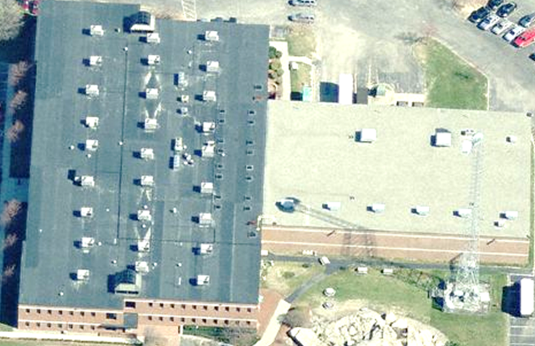 Rooftop Air Handling UnitsPicture 2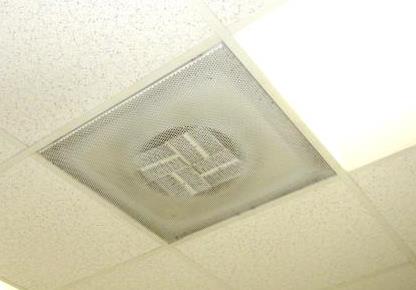 Ceiling-mounted supply diffuserPicture 3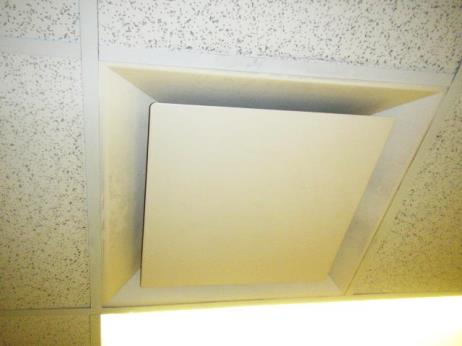 Ceiling-mounted supply diffuserPicture 4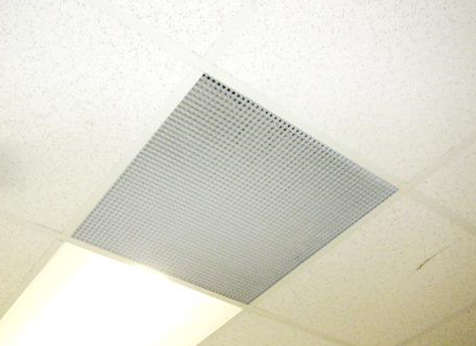 Ceiling-mounted return ventPicture 5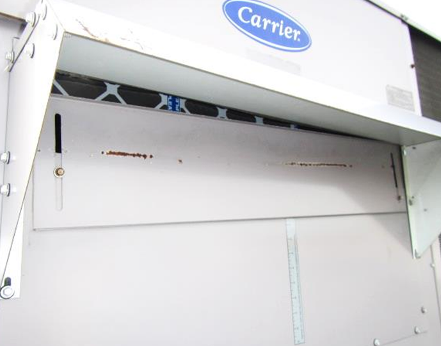 Manually-adjusted fresh air intake for AHU Picture 6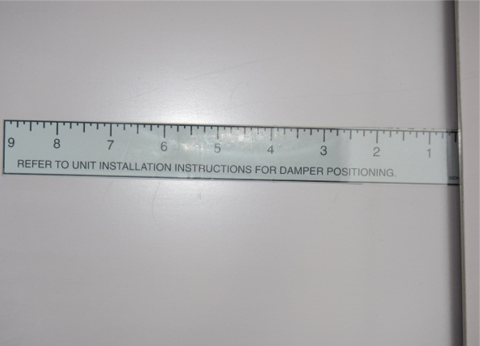 Damper adjustment guide on AHUPicture 7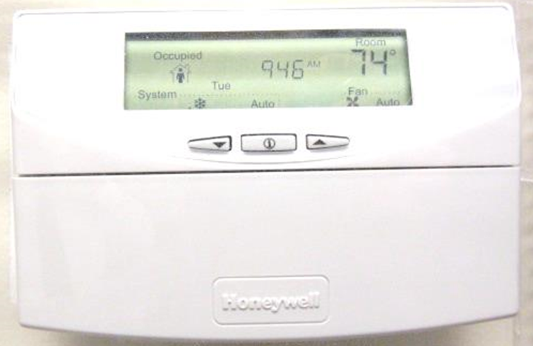 Digital thermostat, note fan set to “auto”Picture 8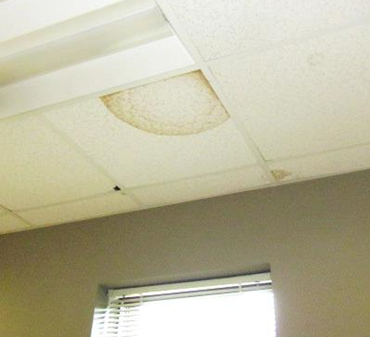 Water-damaged ceiling tilesPicture 9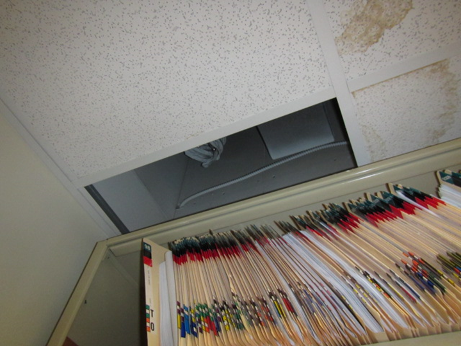 Area of roof leak/water-damaged tiles in legal file roomPicture 10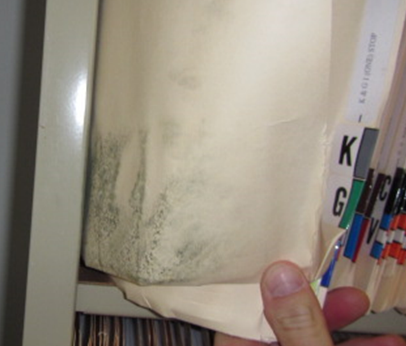 Water-damaged/mold-colonized folders in legal file roomPicture 11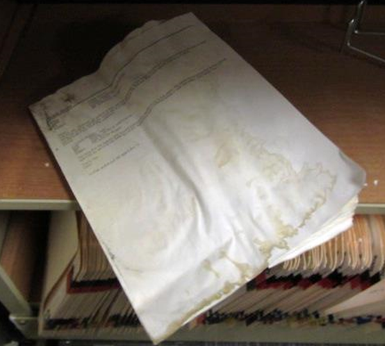 Water-damaged/mold-colonized paper in legal file roomINDOOR AIR QUALITY ASSESSMENTMassachusetts State Lottery Commission Building60 Columbian StreetBraintree, Massachusetts 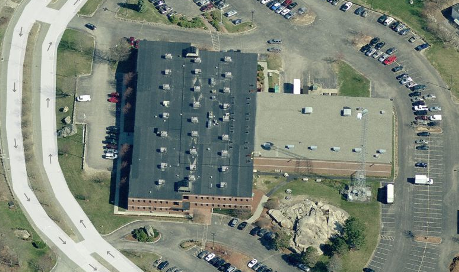 Prepared by:Massachusetts Department of Public HealthBureau of Environmental HealthIndoor Air Quality ProgramOctober 2015Building:MA State Lottery Commission BuildingAddress:60 Columbian Street, Braintree, MAAssessment Requested by:Paul Burke, Senior Project Manager, Division of Capital Assessment Management and Maintenance (DCAMM)Date of Assessment:September 29, 2015Bureau of Environmental Health/Indoor Air Quality (BEH/IAQ) Program Staff Conducting Assessment:Cory Holmes, InspectorRuth Alfasso, InspectorDate of Building Construction:Mid-1980sReason for Request:General IAQ LocationCarbonDioxide(ppm)Carbon Monoxide(ppm)Temp(°F)RelativeHumidity(%)PM2.5(µg/m3)Occupantsin RoomWindowsOpenableVentilationVentilationVentilationRemarksLocationCarbonDioxide(ppm)Carbon Monoxide(ppm)Temp(°F)RelativeHumidity(%)PM2.5(µg/m3)Occupantsin RoomWindowsOpenableIntakeExhaustExhaustRemarksBackground4600.57678-9024HumidSecond FloorMello771ND7556104YYYNDO, HSKelly756ND7456110NYYYOutside of office: WC on carpet, microwave, plantMarketing file area683ND735660NYYY½ wall office in marketing628ND735661NYYYWD CT, fridge on carpet½ wall office in marketing626ND735662NYYYAI2nd floor drawing area641ND735560NYYYWC on carpet, fridge and microwaveCagen ½ wall649ND735551NYYYDEMVacant ½ wall640ND725460NYYYIrwin 662ND725561NYYNDO, PF, couchHarney 662ND725570NYYN2 WD CT, PFMain hallway676ND7255101NYYNDO, WD CT, food, DEMKassis 655ND725571NYYYPF-on, DEM, HSGreenridge cube area646ND7155110NYYYFridge on carpet, boxes, printed matterRyan cube area675ND715760NYYNConstruction materialsVahey cube area689ND715781NYYYBoxes, pantsBuckley ½ wall693ND7257131NYYYDEM, fake plant, area rugConference732ND725764NYYYWD CT, missing CT, DEMVolpe 702ND725760NYYYAmarra cube area684ND725762NYYYCP, AIFinance area ½ wall office736ND725741NNNNPlant, kettleChochrek cube already730ND725762NYYYO’Reilly 698ND725760NYYYDO, PFPerna 731ND735661NYYYDO, DEM, PFPlayer 716ND7355130YYYNDO, DEM, thermostat unsetRichardson 776ND735581YYYYDEMChipman cube715ND735560NYYYComputer training617ND725960Y AND DOORYYY8 computers, DEMWholley ½ wall629ND725850NNNNFoodKirwan 624ND735881YYYYSmall office, DEM, AIMcGuire 651ND735862YYYYHS½ wall office640ND735891YYYNDOConason 687ND735761YYYYDEMSmall conference629ND735670YYYYTeixiera office647ND735670YYYNDOLaForest office632ND735751YYYYLadies roomYYYCleaning productsMoore 667ND7358180YYYYAquariumOpen staircase area653ND7459102NYYYBivetsky700ND736531YYYYDOHR conference room643ND745830YYYYThermostat-fan “auto”Condon661ND745832YYYYCullin/Woods669ND745830YYYYPlant, fridge on carpet, toaster and microwaveKirwin623ND745830YYYYDOFarly581ND746320YYYYDO, wall to wall carpetCoyne618ND746111NYYNDO, PFTeja644ND736031YYYYDOLegal653ND736031YYYY2 WD CT corner, plantsLegal library664ND736042NYYYDOLegal file room641ND745730NYYYWD/MT, leak fixed, moldy filesNoble730ND745931NYYYPF, plants, dust/debris ventsLuttrell636ND735930YYYYDOFirst FloorFirst FloorFirst FloorFirst FloorFirst FloorFirst FloorFirst FloorFirst FloorFirst FloorFirst FloorFirst FloorFirst FloorService area reception531ND7163111YYYNFridge (some staining)Sales680ND726460NYYNHotline733ND726333NYYYCustomer service work area592ND726542NYYYThermostat-fan “auto”Adams792ND726530YYYYDOCaron633ND716430YYYYLyons640ND726540YYYYCustomer service desk638ND716032NYYYPortable AC unitBrill ½ office538ND716680YNNNBoxes on floorJob control649ND725012NYYYOperations 653ND725112NYYY2 AP-offBreak room688ND715010nYYYCentral computer room621ND735630NYYYMandeville556ND736933YYYYDO Calabrese464ND766440YYYYWindows open (2)Dooley557ND736133YYYYCatelina/Joy577ND725932YYYYMeade/Kallmerten568ND725933NYYYO’Sullivan/Gatie593ND726130NYYYShop508ND7165240YYYYNC, ATField service hallway569ND7165110NNNNNCTech service536ND7260218NYYy0.1 – 0.3 ppm  TVOC, NC, CF, plants, shop equipment, fridgeWarehouse6903.0715390N, doors YYYHigh ceilings, doors to outside open, truck, NCAllen 6613.27151151NYYYAC in wall (rarely used), ATBrennan 6703.07057121YYYYNC, DEMCincotta 7551.67060121NYYYNCEsposito 682ND7159101NYYYFridge, supply vent blockedRogato 700ND725760NYYYBoxes, DO, CPSolari 701ND7256171NYYY (direct/ open)DOLiracy 622ND716180NYYYPlants, PFLorden 651ND716151YYYYDOConference638ND716180YYYYDEM, DOReno 1/2 wall630ND716280NYYYShanahan 611ND706251YYYYHS, CPLeLievre627ND726151YYYYDOWaiting/lobby630ND726293Y doorYYYWorn couchesPublic women’s room0NYYY2 MT, reportedly water damage from water heater in ceiling, NCSecurity office539ND7361112YYYYNC, DEMDrawing studio638ND726172Y openYYYComputer main614ND735340NYYYSalvucci ½ wall661ND735021NYYY½ wall687ND734821NYYYLocker area636ND7347130NYYYNetwork room634ND744720NYYYMail warehouse639ND745460NYYYNC, skylightsMail room585ND735450NYYYNC, mail machines, WT CTAgent training531ND726070NYYYNC, machinesAuditorium/conference502ND7260110YYYY2 rooftop units service this room, thermostat is next room overCafeteria528ND7267145Y openYYYNCCube area next to cafeteria538ND7263161NYYYPlants, DEMOffice574ND7363141NYYYFridge on carpet, PF, door to mail warehouse openQA area525ND7358160NYYYDEM, machines, MT, heaterWomen’s restroomNYYYShower, drain trap reportedly filled daily